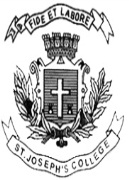 ST. JOSEPH’S COLLEGE (AUTONOMOUS), BENGALURU-27B.Sc. (CBCS For Inter-departmental Elective) Botany - IV SemesterSemester Examination: April 2022(Examination conducted in July 2022)BO OE 4118 - Applied BotanyTime- 1 ½ Hours								Max. Marks–35This paper contains ONE printed page and THREE partsDraw diagrams wherever necessaryA. Define any FIVE of the following 						5x2=101. Botanical Name and part used of the plants: a) Mint& b) Garlic2. Poisonous mushrooms 3. Botanical Name and part used of the plants: a) Sunflower & b) Castor 4. Stipe and Pileus5. Spawn Running6. Any two Beverage yielding plants with their scientific names 7. Vertical GardeningB. Write critical notes on any THREE of the following 				3x5=158. Provide Botanical Name and Parts used for any two spice yielding plants 9. Vermicomposting10. Medicinal values of edible mushrooms 11.Grain spawn production12.Diseases of mushroom and control measuresC. Give a comprehensive account of any ONE of the following 		1x10=1013. Discuss the common & scientific Names, medicinal importance, parts used for the following plants;		a. Turmeric		b. Papaya           c. Sandal Wood           d. Eucalyptus14. Steps involved in Oyster Mushroom cultivation